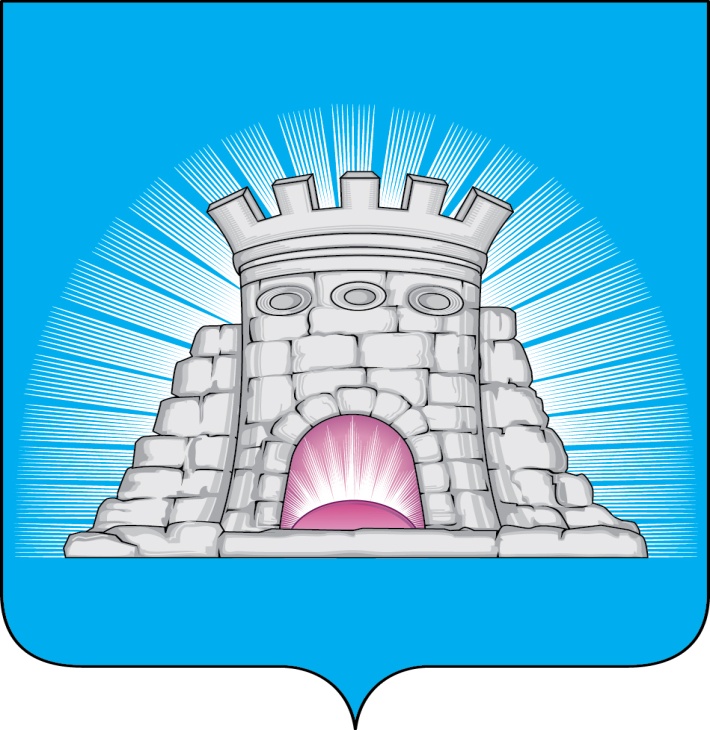 РАСПОРЯЖЕНИЕ02.05.2023  № 134г. ЗарайскОб утверждении графика приёма населения в Общественной приёмной органов исполнительной власти Московской области и органов местного самоуправления на май 2023 года      	В соответствии с решением губернатора Московской области                  Воробьёва А.Ю. об организации работы общественных приёмных органов исполнительной власти Московской области и органов местного самоуправления:       	1. Утвердить график приёма населения аппаратом администрации и функциональными органами администрации городского округа Зарайск в Общественной приёмной органов исполнительной власти Московской области и органов местного самоуправления на май 2023 года (прилагается).     	2. Опубликовать данное распоряжение на официальном сайте администрации городского округа Зарайск.Глава городского округа В.А. ПетрущенкоВерноНачальник службы делопроизводства 			Л.Б. Ивлева02.05.2023Разослано: в дело, заместителям главы администрации, СМУ и ОГ, юридический отдел, СВ со СМИ, прокуратуру.О.В. Соловьёва8 496 66 2-40-92													  005376 									УТВЕРЖДЁН 									распоряжением главы 									городского округа Зарайск 									от 02.05.2023 № 134ГРАФИК ЛИЧНОГО ПРИЁМА в Общественной приёмной органов исполнительной властии органов местного самоуправления уполномоченныхпредставителей администрации городского округа Зарайскна май 2023 года ОтветственныйВремя приемас 9.00 – 12.00Время приемас 9.00 – 12.00Время приемас 9.00 – 12.00Время приемас 9.00 – 12.00Время приемас 9.00 – 12.00Заместитель главы администрации  Шолохов Андрей Вячеславович5Заместитель главы администрации  Москалев Сергей Викторович16Заместитель главы администрации  Простоквашин Александр Александрович22Заместитель главы администрации  Гулькина Раиса Дмитриевна23Первый заместитель главы администрацииМешков Андрей Николаевич29